Ore City Independent School District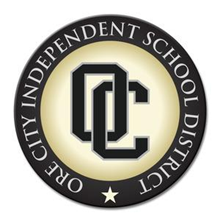 100 Rebel Rd., Ore City, Texas  75683School Health Advisory Council AgendaApril 8, 2021, 4:00pmWelcome/Agenda HandoutMinutes of Previous Meeting 2-11-21 HandoutReport: Board decision concerning mask protocols, Smiles of Tomorrow Mobile Dentist, staff Covid vaccinations, blood drive, Texas Mobile Imaging vascular screenings for staff, Biggest Loser 2021 resultsSHAC Year in ReviewUpcoming Events:  Spring Immunization Clinic (5/5/21), Staff B12 Shots (4/28/21, 5/17/21), Blood Drive (4/12/21), CPR for Seniors in MayQuestions, Concerns, CommentsThank you for another GREAT year on the School Health Advisory Council!! You are appreciated so much!!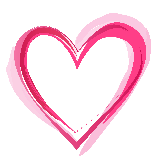 SHAC MEETING SIGN-IN SHEETThursday, April 8, 2021____________________________________________________________________________________________________________________________________________________________________________________________________________________________________________________________________________________________________________________________________________________________________________________________________________________________________________________________________________________________________________________________________________________________________________________________________________________________________